https://neptun.sze.hu/en_GB/homeSyllabus = TÁRGYTEMATIKA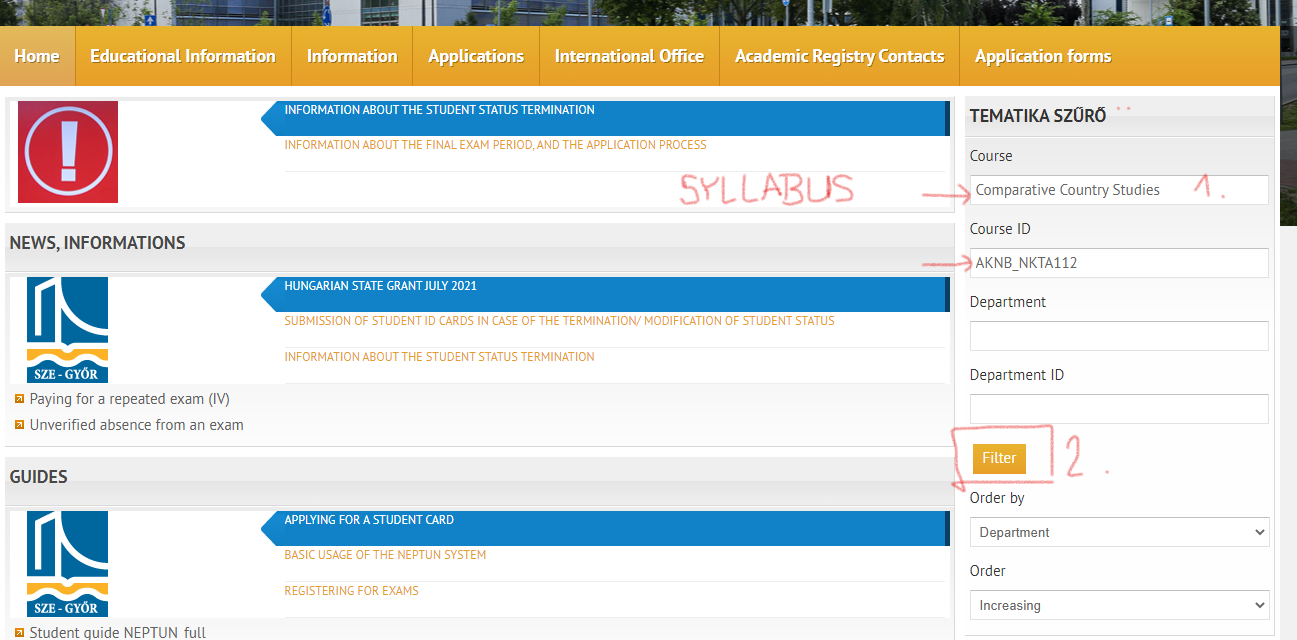 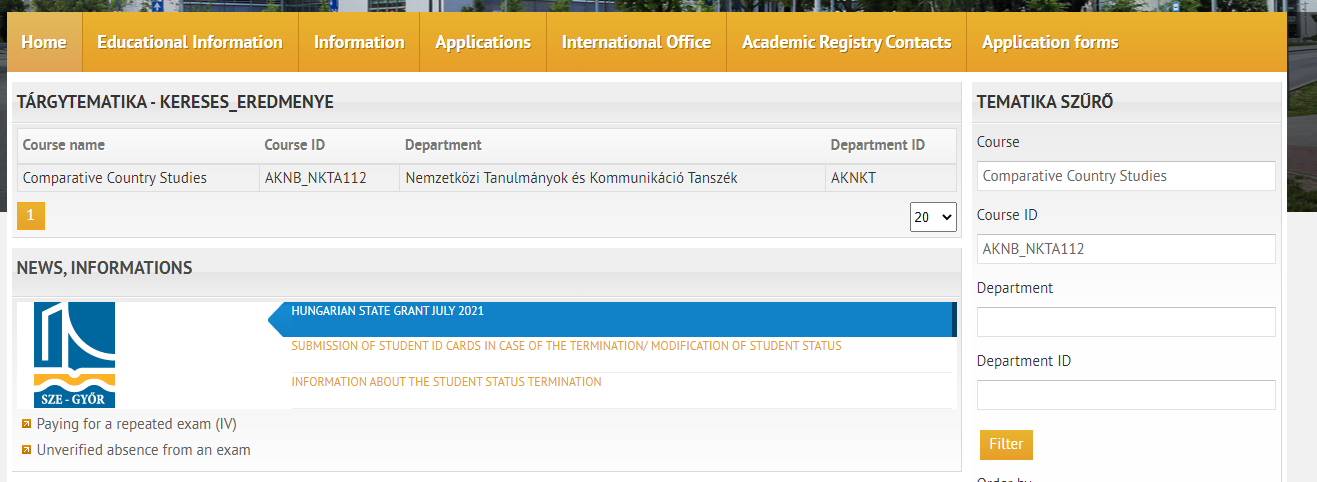 Please click on the course name, then you can download the syllabus.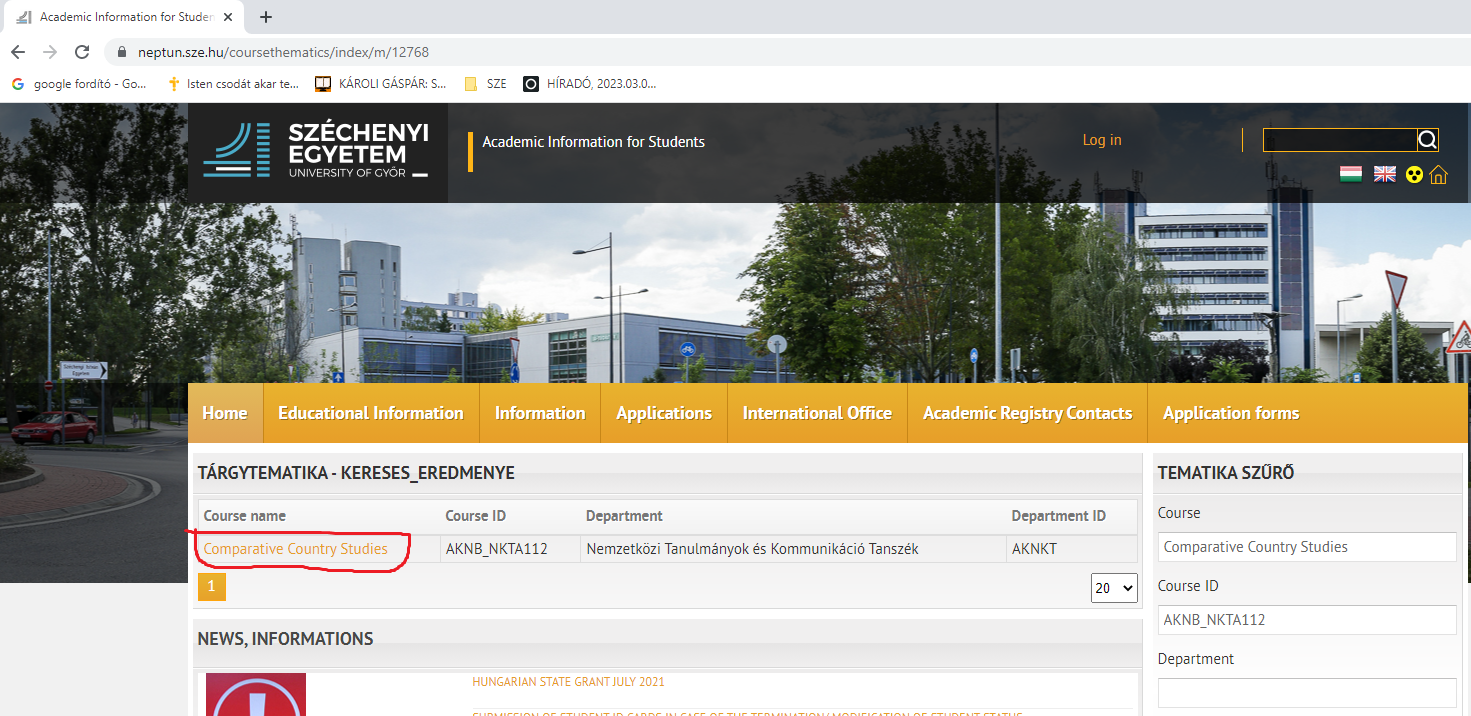 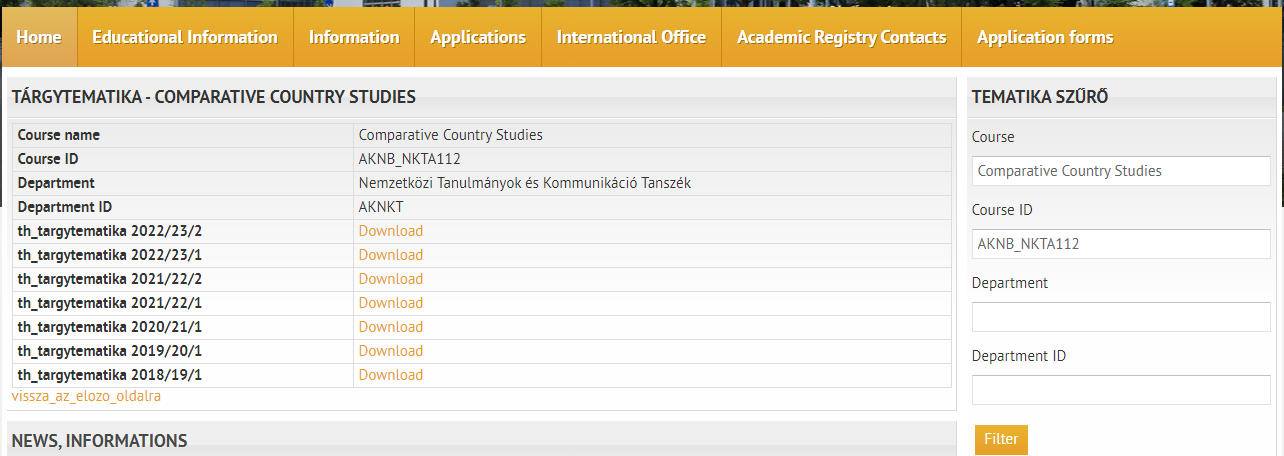 